В Росреестре Татарстана состоится горячая линия по нарушениям земельного законодательства28 мая с 8.00 до 12.00 Управление Росреестра по Республике Татарстан проведет «Единый день горячей линии» по вопросам нарушения земельного законодательства. На вопросы жителей Казани по телефону (843)255-25-71 ответит начальник отдела государственного земельного надзора, геодезии и картографии Ильнур Галеев.  Телефоны для жителей иных городов и районов Республики Татарстан размещены на официальном сайте Управления – обращение граждан – горячие линии – Единый день горячей линии.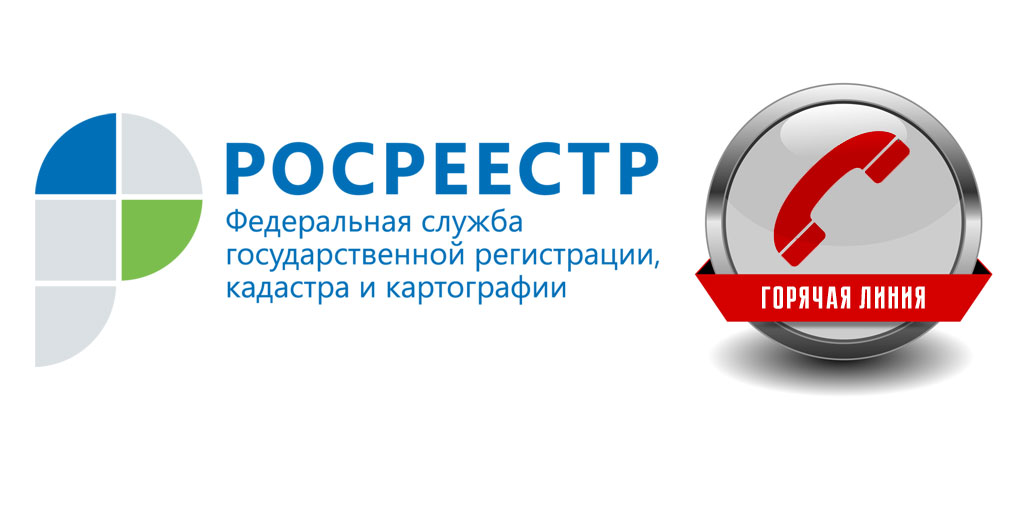 Звоните и задавайте свои вопросы.    Пресс-служба